          COMUNE DI PISA           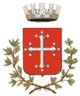 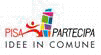 Consiglio Territoriale di Partecipazione N. 2  Tel. 050/531436 – fax050/524756 -ufficiodecentrato2@comune.pisa.it Via Donizetti  CEP – PisaPisa  6 Maggio 2014Ai Membri della Commissione n.1 Sociale Sanità Scuola  .Ai componenti del Consiglio Territorialedi Partecipazione n.2Alla Responsabile del C.T.P. n. 2e  p.c.          Al SindacoAll’Assessore Dario DantiAll’Assessore Paolo GhezziAll’Assessora Maria Luisa ChiofaloAll’architetto Fabio DaoleAi Consiglieri ComunaliLORO SEDEOGGETTO:  Convocazione della commissioneSi comunica che è convocata la riunione della commissione n.1 Sociale Sanità Scuola  il giorno:Mercoledì 14 Maggio 2014 alle ore 18,00 c/o la sede di via Donizetti c/o Scuole Novelli – PisaPer la trattazione del seguente argomento iscritto all’ordine del giorno:Situazione orti urbani e prima analisi del Disciplinare di Gestione degli Orti Urbani (Deliberazione G.C. 266/2010). Sarà presente il presidente del Comitato Orti Raffaele D’AngiòSituazione della Scuola elementare Toti e della Scuola Media Toniolo Succursale.Varie ed eventuali. Il Presidente di Commissione				La  Presidente del CTP n.2Dott.sa Luisa Nardi                                             		Dott.ssa Benedetta Di Gaddo